Nanette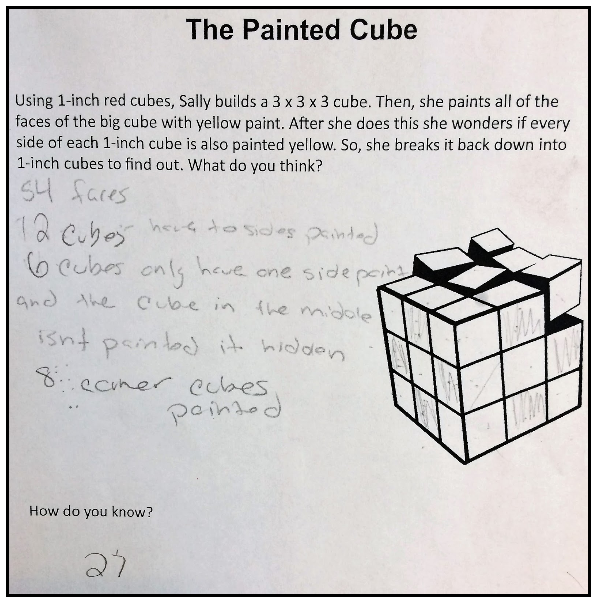 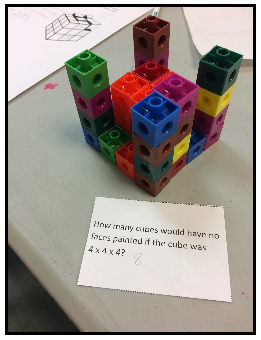 Alyssa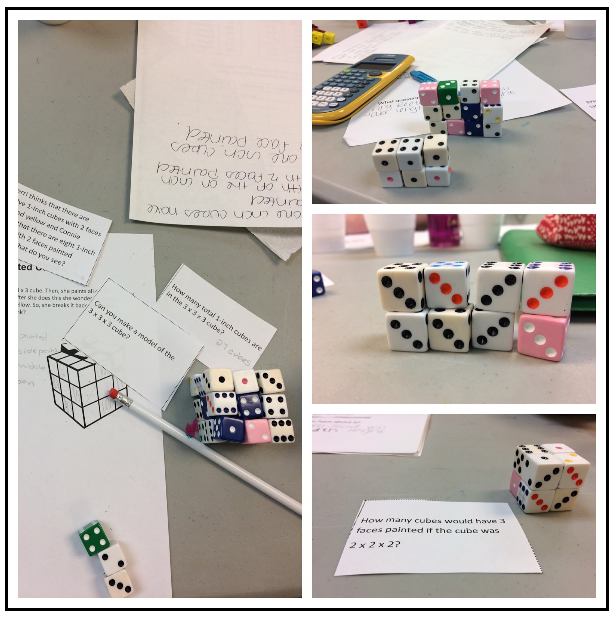 Zachary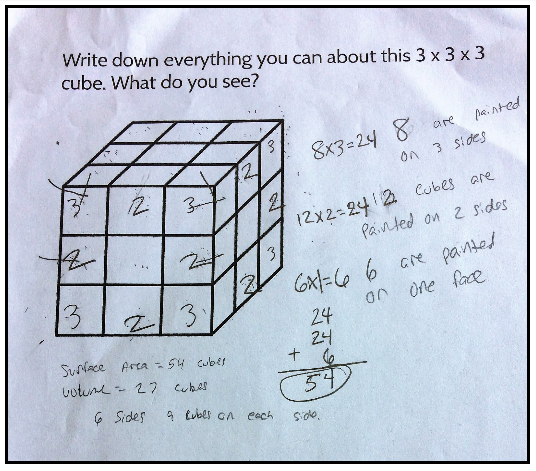 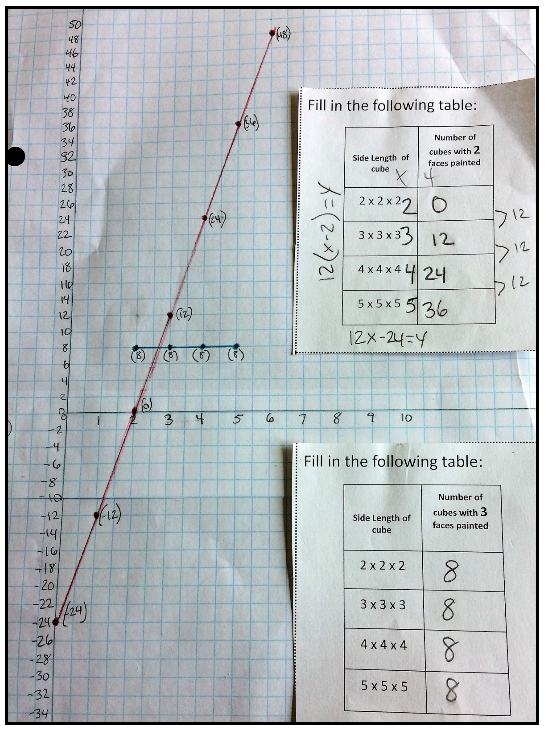 